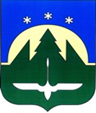 Городской округ Ханты-МансийскХанты-Мансийского автономного округа – ЮгрыДУМА ГОРОДА ХАНТЫ-МАНСИЙСКАРЕШЕНИЕ№ 90-VII РД		                                                         Принято									  27 мая 2022 годаО присвоении почетного звания «Почетный житель города
Ханты-Мансийска»Рассмотрев постановление Главы города Ханты-Мансийска 
от 23.05.2022 № 26 «О представлении на рассмотрение Думы города 
Ханты-Мансийска кандидатуры к присвоению почетного звания «Почетный житель города Ханты-Мансийска», на основании части 7 статьи 1 Положения 
о присвоении почетного звания «Почетный житель города Ханты-Мансийска», утвержденного Решением Думы города Ханты-Мансийска от 27.03.2020 
№ 408-VI РД «О Положении о присвоении почетного звания «Почетный 
житель города Ханты-Мансийска», Положении о Книге Почета города 
Ханты-Мансийска», руководствуясь частью 1 статьи 69 Устава города 
Ханты-Мансийска,Дума города Ханты-Мансийска РЕШИЛА:1. Присвоить почетное звание «Почетный житель города
Ханты-Мансийска» за многолетний добросовестный труд, высокий профессионализм, существенный вклад в дело охраны здоровья 
населения и социально-экономическое развитие города Ханты-Мансийска Казаковой Валентине Алексеевне, главному врачу бюджетного учреждения 
Ханты-Мансийского автономного округа – Югры «Ханты-Мансийская клиническая стоматологическая поликлиника».2.  Настоящее Решение подлежит официальному опубликованию                                      в средствах массовой информации. Председатель Думыгорода Ханты-Мансийска					                       К.Л. ПенчуковПодписано27 мая 2022 года